Section 5.4  Working with IntegralsTopic 1:  Integrating Even and Odd FunctionsTheorem:  Integrals of Even and Odd FunctionsLet a be a positive, real number and let f be an integrable function on the interval .If f is even, then .If f is odd, then .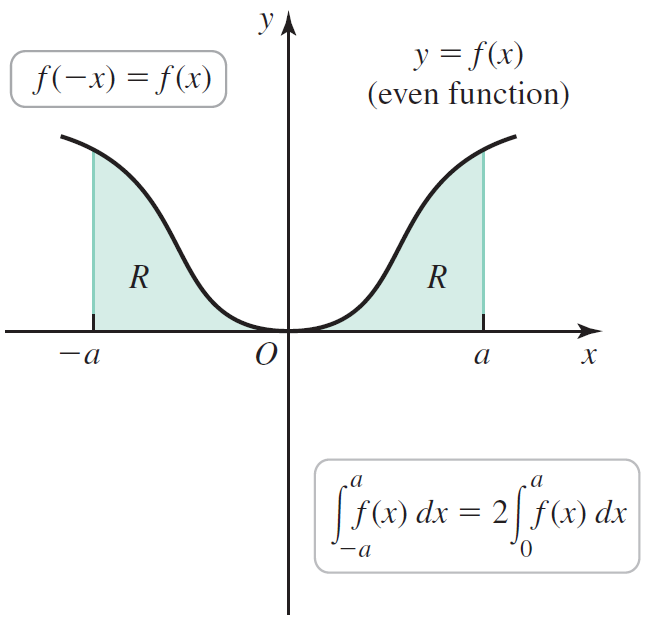 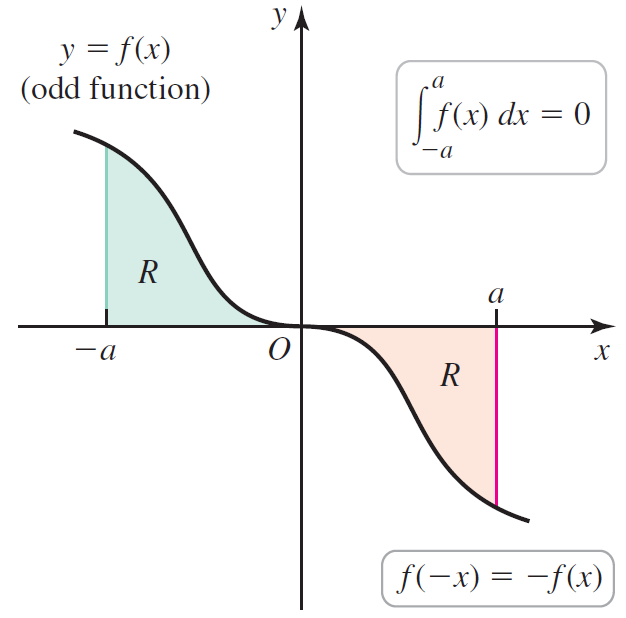 Topic 2:  Average Value of a FunctionThe average value of an integrable function f on the interval  is.The absolute value of the average value of function f on interval , denoted as , is the height of a rectangle with base  that has the same net area as the region bounded by the graph of f on the interval .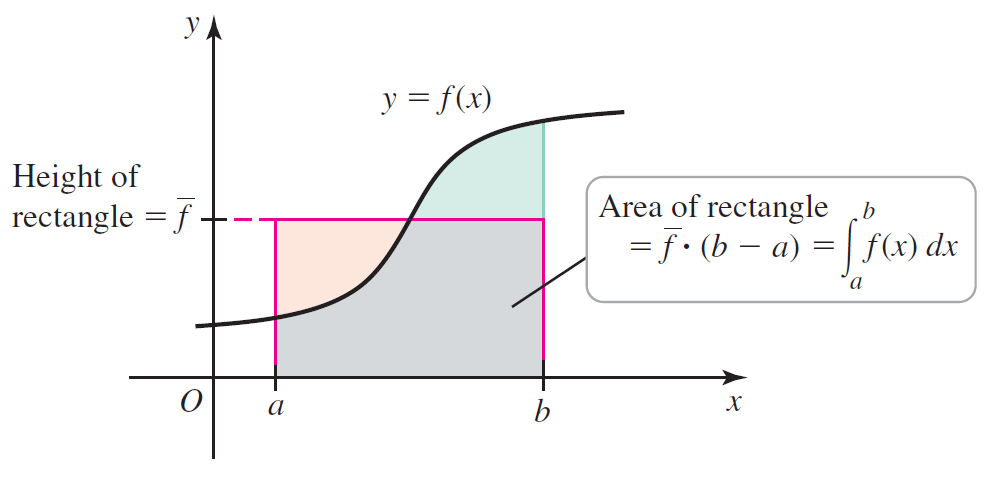 Topic 3:  Mean Value Theorem for IntegralsMean Value Theorem for Integrals:  Let f be continuous on the interval .  There exists a number c in   such that.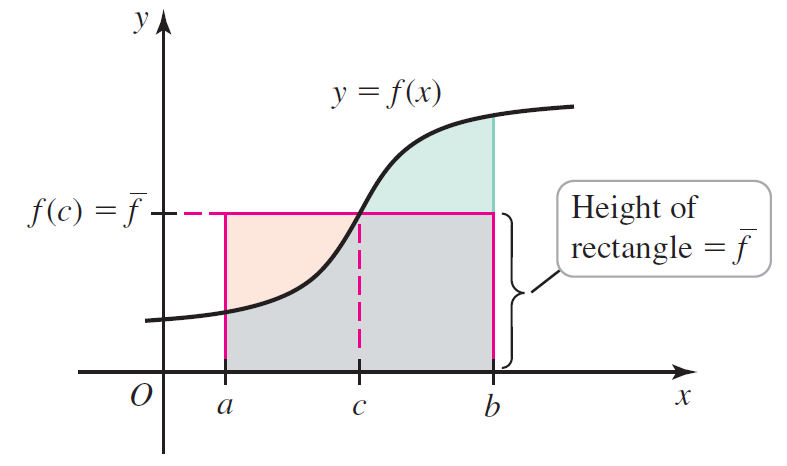 